_________________________________________________________________________________________________________________________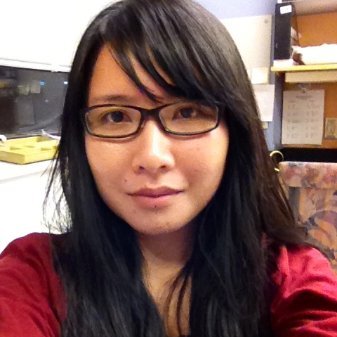 Melody Zeng, PhDResearch Fellow, Nuñez labDepartment of PathologyUniversity of MichiganGut microbiota-induced IgG in host defense and neonatal immunityThursdayApril 19, 20181:30 PM4234 Med Sci ITopics planned for the CME activity do not relate to products or services (e.g., drugs or medical devices consumed by, or used on, patients) of an ACCME an ACCME-defined commercial interest. Therefore, the planners and speakers have no relevant financial relationships to disclose.